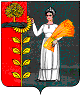 ПОСТАНОВЛЕНИЕ АДМИНИСТРАЦИИ   СЕЛЬСКОГО   ПОСЕЛЕНИЯ ТАЛИЦКИЙ СЕЛЬСОВЕТДОБРИНСКОГО МУНИЦИПАЛЬНОГО РАЙОНА ЛИПЕЦКОЙ ОБЛАСТИ РОССИЙСКОЙ ФЕДЕРАЦИИ05.04.2017 г.                              с. Талицкий Чамлык                                    № 49О постановке на учёт граждан в качестве   нуждающихся в жилом помещении          В соответствии с ч.1, ст. 51 Жилищного кодекса Российской Федерации, ст.15  Федерального Закона № 5 – ФЗ  от 12.01.1995 г.  «О ветеранах», Федеральным Законом № 131 – ФЗ от 06.10.2003г. «Об  общих принципах организации местного самоуправления в Российской Федерации»,   Уставом администрации  сельского поселения Талицкий сельсовет, администрация сельского поселения Талицкий сельсовет       1. Поставить,  вдову участника  Великой Отечественной Войны Дедяева Александра Васильевича, Дедяеву Марию Викторовну, на учёт  граждан, в соответствии с ч. 1, ст. 51 Жилищного кодекса Российской Федерации, так как, исходя из общей жилой площади дома – 42,3 кв.м.,  на одного члена  семьи Дедяевой М.В. приходится по 14,1 кв.м., что не соответствует учётной норме,  установленной постановлением главы администрации сельского поселения Талицкий сельсовет « Об установлении учётной нормы и нормы представления площади жилого помещения по договору социального найма», согласно которому, на территории сельского поселения Талицкий сельсовет, установлена учётная норма площади жилого помещения, для принятия граждан на учёт, в качестве нуждающихся в жилых помещениях, в размере не менее 15 кв.м., общей площади жилья, приходящийся на одного человека.Глава администрации сельского поселения Талицкий сельсовет                                                             И.В.Мочалов